MORNING WORSHIP SERVICESept 13, 2015Opening Song                                                                   “I Shall Not Be moved”	                                                                                      Opening Prayer/AnnouncementsWorship Hymns                                        “On Jordan’s Stormy Banks” 521                                                                                                                  “In His Time” 53                                                          “The Way of the Cross Leads Home” 151                                                                              “What A Day That Will Be”                                                                      Oh, The Glory of His Presence”Offering/Offertory                                                              Special Music                                                                       Message                                                                                    Bro. David Atwood  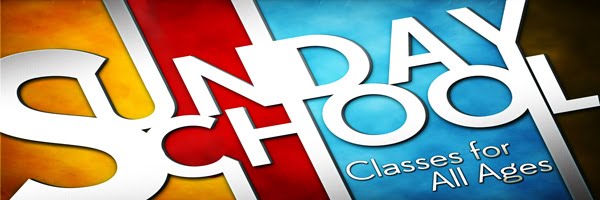  Invitation                                                            “Lord, I’m Coming Home” 309 Closing PrayerEvening Service at 6:00 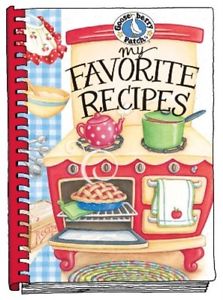 NURSERY – available for children age 0 to KindergartenCissy AtwoodHostesses for September	Ushers for SeptemberCissy Atwood, Pam Daniel, 	Kenny Merrell, David Condron,Mickey Stanford, Earline Burns	Sam McManus, Mickey Stanford		Immediate Need Prayer ListPray for the lost in our areaPray for unsaid needs